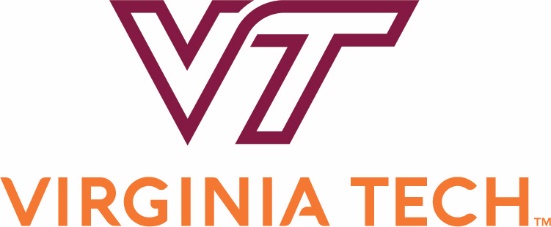 Request for Proposal # 0058790ForSale and Removal of Dry Rendering EquipmentMarch 22, 2019Note: This public body does not discriminate against faith-based organizations in accordance with the Code of Virginia, § 2.2-4343.1 or against a bidder or offeror because of race, religion, color, sex, national origin, age, disability, or any other basis prohibited by state law relating to discrimination in employment.RFP 0058790GENERAL INFORMATION FORMQUESTIONS:  All inquiries for information regarding this solicitation should be directed to: Kimberly Dulaney, Assistant Director & Contracts Manager, Phone: (540) 231-8543 e-mail: kdulane@vt.eduDUE DATE:  Proposals will be received until Wednesday, April 17, 2019 at  PM.  Failure to submit proposals to the correct location by the designated date and hour will result in disqualification.ADDRESS:  Proposals should be mailed or hand delivered to: Virginia Polytechnic Institute and State University (Virginia Tech), Procurement Department (MC 0333) North End Center, Suite 2100, 300 Turner Street NW, Blacksburg, Virginia 24061.  Reference the due date and hour, and RFP Number in the lower left corner of the return envelope or package.Please note that USPS is delivered to a central location and is not delivered directly to Procurement.  Allow extra time if sending proposal via USPS.  It is the vendor’s responsibility to ensure proposals are received in the Procurement office at the appropriate date and time for consideration.PRE-PROPOSAL CONFERENCE: A MANDATORY pre-proposal conference will be held on Wednesday, April 3, 2019 at 2:00 pm. See section VIII, Pre-proposal Conference for additional information.TYPE OF BUSINESS: (Please check all applicable classifications). If your classification is certified by the Virginia Department of Small Business and Supplier Diversity (SBSD), provide your certification number: ___________.  For assistance with SWaM certification, visit the SBSD website at http://sbsd.virginia.gov/ .____	Large____	Small business – An independently owned and operated business which, together with affiliates, has 250 or fewer employees or average annual gross receipts of $10 million or less averaged over the previous three years.  Commonwealth of Virginia Department of Small Business and Supplier Diversity (SBSD) certified women-owned and minority-owned business shall also be considered small business when they have received SBSD small business certification.____	Women-owned business – A business concern that is at least 51% owned by one or more women who are U. S. citizens or legal resident aliens, or in the case of a corporation, partnership, or limited liability company or other entity, at least 51% of the equity ownership interest is owned by one or more women who are citizens of the United States or non-citizens who are in full compliance with the United States immigration law, and both the management and daily business operations are controlled by one or more women who are U. S. citizens or legal resident aliens.____	Minority-owned business – A business concern that is at least 51% owned by one or more minority individuals (see Section 2.2-1401, Code of Virginia) or in the case of a corporation, partnership, or limited liability company or other entity, at least 51% of the equity ownership interest in the corporation, partnership, or limited liability company or other entity is owned by one or more minority individuals and both the management and daily business operations are controlled by one or more minority individuals.COMPANY INFORMATION/SIGNATURE:  In compliance with this Request For Proposal and to all the conditions imposed therein and hereby incorporated by reference, the undersigned offers and agrees to furnish the goods or services in accordance with the attached signed proposal and as mutually agreed upon by subsequent negotiation.I acknowledge that I have received the following addendums posted for this solicitation.   1 _____ 2 _____ 3 _____ 4 _____ 5_____ 6_____ (Please check all that apply)Is any member of the firm an employee of the Commonwealth of Virginia who has a personal interest in this contract pursuant to the Code of Virginia,  2.2 – 3102 - 3112   YES____________	NO_____________SIGNATURE ____________________________________ Date: _________________________02/12/2019I.	PURPOSE:The purpose of this Request for Proposal (RFP) is to solicit proposals from firms for the sale and removal of Dry Rendering equipment located in the Virginia Maryland College of Veterinary Medicine building located in Blacksburg, Virginia, by Virginia Polytechnic Institute and State University (Virginia Tech), an agency of the Commonwealth of Virginia. II.	SMALL, WOMAN-OWNED AND MINORITY (SWAM) BUSINESS PARTICIPATION:The mission of the Virginia Tech supplier opportunity program is to foster inclusion in the university supply chain and accelerate economic growth in our local communities through the engagement and empowerment of high quality and cost competitive small, minority-owned, women-owned, and local suppliers. Virginia Tech encourages prime suppliers, contractors, and service providers to facilitate the participation of small businesses, and businesses owned by women and minorities through partnerships, joint ventures, subcontracts, and other inclusive and innovative relationships.III.	BACKGROUND:Virginia Polytechnic Institute and State University (Virginia Tech) is located in Blacksburg, Virginia, approximately 40 miles southwest of Roanoke, Virginia, the major commercial hub of the area.  In addition to the university’s main campus in Blacksburg, major off campus locations include twelve agriculture experiment research stations, the Marion duPont Scott Equine Medical Center and graduate centers in Roanoke and Fairfax, Virginia. Regularly scheduled air service is provided at the Roanoke Regional Airport.Dedicated to its motto, Ut Prosim (That I May Serve), Virginia Tech takes a hands-on, engaging approach to education, preparing scholars to be leaders in their fields and communities.  As the Commonwealth’s most comprehensive university and its leading research institution, Virginia Tech offers 240 undergraduate degree programs to more than 31,000 students and manages a research portfolio of nearly $513 million.  The university fulfills its land-grant mission of transforming knowledge to practice through technological leadership and by fueling economic growth and job creation locally, regionally, and across Virginia.  Veterinary School of Medicine purchased and installed an All-Weld Dry Rendering Bio-waste Process Vessel and Auxiliary Equipment in 1999.  This Equipment was new when purchased and has been onsite since installation and has had very limited use.Due to remodeling the space where this equipment now sits, Virginia Tech is looking to surplus all equipment associated with this rendering equipment.  The proposals will encompass the complete removal of all equipment.  Proposals can be either turnkey or piecemealed.  The following links are You Tube videos to give the proposer a general idea of the equipment in question.https://www.youtube.com/watch?v=jGQADTzzABohttps://www.youtube.com/watch?v=i0_dN2YrbxUhttps://www.youtube.com/watch?v=K_qgMHmioD4https://www.youtube.com/watch?v=cDCFbhL7oMkIn addition to the You Tube videos, a SharePoint site is available that houses photos, a parts list, and an Operating and Maintenance Manual.  Please email the buyer listed on this solicitation for access to the SharePoint site.  IV.	EVA BUSINESS-TO-GOVERNMENT ELECTRONIC PROCUREMENT SYSTEM:The eVA Internet electronic procurement solution streamlines and automates government purchasing activities within the Commonwealth of Virginia.  Virginia Tech, and other state agencies and institutions, have been directed by the Governor to maximize the use of this system in the procurement of goods and services.  We are, therefore, requesting that your firm register as a vendor within the eVA system.  There are transaction fees involved with the use of eVA.  These fees must be considered in the provision of quotes, bids and price proposals offered to Virginia Tech.  Failure to register within the eVA system may result in the quote, bid or proposal from your firm being rejected and the award made to another vendor who is registered in the eVA system.  Registration in the eVA system is accomplished on-line.  Your firm must provide the necessary information.  Please visit the eVA website portal at http://www.eva.virginia.gov/pages/eva-registration-buyer-vendor.htm and register both with eVA and Ariba.  This process needs to be completed before Virginia Tech can issue your firm a Purchase Order or contract.  If your firm conducts business from multiple geographic locations, please register these locations in your initial registration.For registration and technical assistance, reference the eVA website at: http://www.eva.virginia.gov, or call 866-289-7367 or 804-371-2525. V.	STATEMENT OF NEEDS:	The University is seeking a firm (s) to remove and salvage rendering equipment and all 	auxiliary equipment currently installed in the School of Veterinary Medicine.  	The selected firm(s) will:Furnish all labor, materials, tools, equipment, supervision, resources, and any incidentals necessary to remove and salvage rendering equipment in full compliance with any/all applicable laws.  Implement all necessary work control procedures to ensure timely completion of work and be responsible for any/all aspects related to removing/salvaging the rendering equipment and auxiliary equipment by June 30, 2019.  All work must be performed in full compliance with any/all safety requirements pertaining to the work and be coordinated with a designated representative of the University.  All energy sources will be isolated, locked, and tagged by University personnel prior to the beginning of any removal/salvage work. Ensure precautions are taken to prevent damage to existing property, structures and/or equipment in the vicinity of this project.  The Selected Firm (s) will immediately notify the University whenever damages occur while providing Services.  All damages will be promptly repaired as directed by the University and may be completed at the expense of the Selected Firm.  Damages caused by the Selected Firm’s negligence or malfeasance will be repaired at no cost to the University. Ensure all equipment and materials used comply with all applicable codes and industry standards related to the equipment and/or materials.  The University will not be responsible for the loss or damage of the Selected Firm’s equipment, materials, supplies and/or tools.Obtain parking permits from the University’s Department of Parking and Transportation for all vehicles parked on University Grounds. Parking permits, tickets and/ or towing charges are the sole responsibility of the Selected Firm. The University is not liable for any damage or expense resulting from illegally parked vehicles.All work, including but not limited to disconnection of utilities, removal of hazardous material, and operation of heavy machinery, shall be performed by contractors and/or subcontractors licensed by the Commonwealth of Virginia.  The successful bidder shall clean the current locations of the buildings upon its removal, including removal of debris and construction or moving materials.No work on the property in preparation for the removal shall be performed prior to full payment being received by Virginia Tech.Failure on the part of the successful bidder to pay the full sale price within five (5) days after opening of bids shall be considered proof that the successful bidder has elected to abandon the purchase and forfeit the bid.  Bidder may be held liable for costs sustained by Virginia Tech, not as a penalty, but in liquidation of damages sustained by Virginia Tech.Upon receipt of the full sale price, ownership will transfer to the successful bidder.VI.	PROPOSAL PREPARATION AND SUBMISSION:Specific RequirementsProposals should be as thorough and detailed as possible so that Virginia Tech may properly evaluate your capabilities to provide the required goods or services.  Offerors are required to submit the following information/items as a complete proposal: Submit a plan to remove the rendering equipment in its current state.  Provide a detailed description and time frame to remove the equipment.  Describe what you require from the University in removing this equipment.  Outline exactly what you are proposing, either a turnkey removal or piecemeal.  If piecemeal, be clear on exactly what your proposal covers.  Provide three (3) references for similar services performed by the Contractor.  Discuss the Contractor’s qualifications for performing the work required to remove equipment.  Provide contractor’s license information.  Provide information on the individual assigned to perform these services and who will serve as the liaison between the company and the University.  Complete the financial proposal worksheet in Attachment C. Provide a description of how or if the University will be charged for any/all services proposed related to the removal/salvaging of the rendering equipment.  Participation of Small, Women-owned and Minority-owned Business (SWAM) Business:If your business cannot be classified as SWaM, describe your plan for utilizing SWaM subcontractors if awarded a contract. Describe your ability to provide reporting on SWaM subcontracting spend when requested. If your firm or any business that you plan to subcontract with can be classified as SWaM, but has not been certified by the Virginia Department of Small Business and Supplier Diversity (SBSD), it is expected that the certification process will be initiated no later than the time of the award. If your firm is currently certified, you agree to maintain your certification for the life of the contract. For assistance with SWaM certification, visit the SBSD website at http://www.sbsd.virginia.gov/ The return of the General Information Form and addenda, if any, signed and filled out as required.General RequirementsRFP Response:  In order to be considered for selection, Offerors shall submit a complete response to this RFP to include;One original and 1 copy of the entire proposal, including all attachments.  Any proprietary information should be clearly marked in accordance with 2.e. below.One (1) electronic copy in WORD format or searchable PDF (flash drive) of the entire proposal as one document, INCLUDING ALL ATTACHMENTS mailed along with the hard copy above.  Any proprietary information should be clearly marked in accordance with 2.e. below.Should the proposal contain proprietary information, provide one (1) redacted hard copy of the proposal and attachments with proprietary portions removed or blacked out.  This copy should be clearly marked “Redacted Copy” on the front cover. The classification of an entire proposal document, line item prices and/or total proposal prices as proprietary or trade secrets is not acceptable. Virginia Tech shall not be responsible for the Contractor’s failure to exclude proprietary information from this redacted copy.Response shall be submitted to:Virginia Polytechnic Institute and State University (Virginia Tech)Procurement Department (MC 0333)North End Center, Suite 2100300 Turner Street NWBlacksburg, Virginia  24061Reference the Due Date and Hour, and RFP Number in the lower left hand corner of the return envelope or package.No other distribution of the proposals shall be made by the Offeror.2.	Proposal Preparation:a.	Proposals shall be signed by an authorized representative of the Offeror.  All information requested should be submitted.  Failure to submit all information requested may result in Virginia Tech requiring prompt submission of missing information and/or giving a lowered evaluation of the proposal.  Proposals which are substantially incomplete or lack key information may be rejected by Virginia Tech at its discretion.  Mandatory requirements are those required by law or regulation or are such that they cannot be waived and are not subject to negotiation.b.	Proposals should be prepared simply and economically providing a straightforward, concise description of capabilities to satisfy the requirements of the RFP.  Emphasis should be on completeness and clarity of content.c.	Proposals should be organized in the order in which the requirements are presented in the RFP.  All pages of the proposal should be numbered.  Each paragraph in the proposal should reference the paragraph number of the corresponding section of the RFP.  It is also helpful to cite the paragraph number, subletter, and repeat the text of the requirement as it appears in the RFP.  If a response covers more than one page, the paragraph number and subletter should be repeated at the top of the next page.  The proposal should contain a table of contents which cross references the RFP requirements.  Information which the offeror desires to present that does not fall within any of the requirements of the RFP should be inserted at an appropriate place or be attached at the end of the proposal and designated as additional material.  Proposals that are not organized in this manner risk elimination from consideration if the evaluators are unable to find where the RFP requirements are specifically addressed.d.	Each copy of the proposal should be bound in a single volume where practical.  All documentation submitted with the proposal should be bound in that single volume.e.	Ownership of all data, material and documentation originated and prepared for Virginia Tech pursuant to the RFP shall belong exclusively to Virginia Tech and be subject to public inspection in accordance with the Virginia Freedom of Information Act.  Trade secrets or proprietary information submitted by an Offeror shall not be subject to public disclosure under the Virginia Freedom of Information Act.  However, to prevent disclosure the Offeror must invoke the protections of Section 2.2-4342F of the Code of Virginia, in writing, either before or at the time the data or other materials is submitted.  The written request must specifically identify the data or other materials to be protected and state the reasons why protection is necessary.  The proprietary or trade secret material submitted must be identified by some distinct method such as highlighting or underlining and must indicate only the specific words, figures, or paragraphs that constitute trade secret or proprietary information.  The classification of an entire proposal document, line item prices and/or total proposal prices as proprietary or trade secrets is not acceptable and may result in rejection of the proposal.3.	Oral Presentation:  Offerors who submit a proposal in response to this RFP may be required to give an oral presentation of their proposal to Virginia Tech.  This will provide an opportunity for the Offeror to clarify or elaborate on the proposal but will in no way change the original proposal.  Virginia Tech will schedule the time and location of these presentations.  Oral presentations are an option of Virginia Tech and may not be conducted.  Therefore, proposals should be complete.VII.	SELECTION CRITERIA AND AWARD:  Selection CriteriaProposals will be evaluated by Virginia Tech using the following:	Maximum PointCriteria	Value 1.	Quality of products/services offered and suitability for	20	the intended purposes2.	Qualifications and experiences of Offeror in providing	20	the goods/services3.	Specific plans or methodology to be used to provide the	20     	Services4.	Financial Proposal	30	     5.	Participation of Small, Women-Owned and Minority	10	(SWAM) Business	______	Total   100Award of SaleVirginia Tech will award a sale contract to the proposer (s)  making the best offer for the items listed, either as a turnkey or piecemeal process, deemed to be in the best interest of Virginia Tech.  Selection shall be made of two or more offerors deemed to be fully qualified and best suited among those submitting proposals on the basis of the evaluation factors included in the Request for Proposal, including the financial proposal.  The financial proposal shall be considered, but need not be the sole determining factor.  After negotiations have been conducted with each offeror so selected, Virginia Tech shall select the offeror which, in its opinion, has made the best proposal, and shall award the contract to that offeror.  Virginia Tech may cancel this Request for Proposal or reject proposals at any time prior to an award.  Should Virginia Tech determine in writing and in its sole discretion that only one offeror has made the best proposal, a contract may be negotiated and awarded to that offeror.  The award document will be a contract incorporating by reference all the requirements, terms and conditions of this solicitation and the Contractor's proposal as negotiated.  See Attachment C for sample contract form.  Virginia Tech reserves the right to award multiple contracts as a result of this solicitation.VIII.	MANDATORY PRE-PROPOSAL CONFERENCE:A mandatory pre-proposal conference/ tour of the facility and equipment location will be held on Wednesday, April 3, 2019 at 2:00 pm.  Parties will meet in the lobby of the Small Animal Clinic lobby, located at the VA-MD College of Veterinary Medicine, 205 Duck Pond Drive, Blacksburg, Virginia. The purpose of this conference is to allow potential Offerors an opportunity to present questions and obtain clarification relative to any facet of this Request for Proposal.  There will also be a tour of the facilities where the equipment is currently installed.  Due to the importance of all Offerors having a clear understanding of the scope of the work and requirements for this solicitation, attendance at this conference will be a prerequisite for submitting a proposal.  Proposals will only be accepted from those Offerors who are represented at this pre-proposal conference.  Attendance at the conference will be evidenced by the signatures on the attendance roster.  If a representative appears on your behalf, the representative must provide a signature and also identify the name of the Offeror.Bring a copy of this solicitation with you.  Any changes resulting from this conference will be issued in a written addendum to this solicitation.  No one will be admitted after 2:00 pm. It is strongly recommended that you obtain a Virginia Tech parking permit for display on your vehicle prior to attending the conference.  Parking permits are available from the Virginia Tech Parking Services Department located at 505 Beamer Way, phone: (540) 231-3200, e-mail: parking@vt.edu. IX.	INQUIRIES:	All inquiries concerning this solicitation should be submitted in writing via email, citing the particular RFP section and paragraph number.  All inquiries will be answered in the form of an addendum.  Inquiries must be submitted by 10:00 am on Friday, April 5, 2019.  Inquiries must be submitted to the procurement officer identified in this solicitation. X.	METHOD OF PAYMENT:Virginia Tech will be paid by the contractor as negotiated in any resulting contract from the aforementioned Request for Proposal.  Payment shall be made by cashier’s check or certified check for the total accepted proposal amount.  Checks shall be made to the Treasurer of Virginia Tech and drawn on a U.S. bank.  A 5.3% sales and use tax will be added by Virginia Tech to the bid price unless a sales tax exemption certificate is provided by the successful proposer.  Full payment should be received by Virginia Tech within Five (5) days of the sale award notification.  No refunds or adjustments will be made.  XI.	FINANCIAL PROPOSAL SCHEDULE (TO BE COMPLETED BY CONTRACTOR):	Contractor shall fill out Financial Proposal in Attachment C.  The proposal shall be inclusive 	of all costs associated with removal of equipment. XII.	INDEMINIFICATION:The successful proposer (s) or its agents shall indemnify, defend and hold harmless Virginia Tech from any and all claim, demands, costs and expenses resulting from or arising from this contract, including personal injury or property damage arising out of the negligent acts or omissions of any contractors or any party for whom it is responsible.	XIII.	ADDENDUM:Any ADDENDUM issued for this solicitation may be accessed at http://www.apps.vpfin.vt.edu/html.docs/bids.php.  Since a paper copy of the addendum will not be mailed to you, we encourage you to check the web site regularly.XIV.	COMMUNICATIONS:Communications regarding this solicitation shall be formal from the date of issue, until either a Contractor has been selected or the Procurement Department rejects all proposals.  Formal communications will be directed to the procurement officer listed on this solicitation.  Informal communications, including but not limited to request for information, comments or speculations regarding this solicitation to any University employee other than a Procurement Department representative may result in the offending Offeror’s proposal being rejected.XV.	CONTROLLING VERSION OF SOLICITATION:The posted version of the solicitation and any addenda issued by Virginia Tech Procurement Services is the mandatory controlling version of the document. Any modification of/or additions to the solicitation by the Offeror shall not modify the official version of the solicitation issued by Virginia Tech Procurement Services. Such modifications or additions to the solicitation by the Offeror may be cause for rejection of the proposal; however, Virginia Tech reserves the right to decide, on a case by case basis, in its sole discretion, whether to reject such a proposal. XVI.	TERMS AND CONDITIONS:This solicitation and any resulting contract/purchase order shall be governed by the attached terms and conditions, see Attachment A.XVII.	ATTACHMENTS:Attachment A - Terms and ConditionsAttachment B – Sample Contract FormAttachment C – Financial Proposal Form (To be completed by Contractor)ATTACHMENT ATERMS AND CONDITIONSRFP GENERAL TERMS AND CONDITIONS See:https://www.procurement.vt.edu/content/dam/procurement_vt_edu/docs/terms/GTC_RFP_01282019.pdfADDITIONAL TERMS AND CONDITIONS ADDITIONAL GOODS AND SERVICES: The University may acquire other goods or services that the supplier provides other than those specifically solicited.  The University reserves the right, subject to mutual agreement, for the Contractor to provide additional goods and/or services under the same pricing, terms and conditions and to make modifications or enhancements to the existing goods and services. Such additional goods and services may include other products, components, accessories, subsystems, or related services newly introduced during the term of the Agreement.AUDIT:  The Contractor hereby agrees to retain all books, records, and other documents relative to this contract for five (5) years after final payment, or until audited by the Commonwealth of Virginia, whichever is sooner.  Virginia Tech, its authorized agents, and/or the State auditors shall have full access and the right to examine any of said materials during said period.CANCELLATION OF CONTRACT:  Virginia Tech reserves the right to cancel and terminate any resulting contract, in part or in whole, without penalty, upon 60 days written notice to the Contractor.  In the event the initial contract period is for more than 12 months, the resulting contract may be terminated by either party, without penalty, after the initial 12 months of the contract period upon 60 days written notice to the other party.  Any contract cancellation notice shall not relieve the Contractor of the obligation to deliver and/or perform on all outstanding orders issued prior to the effective date of cancellation.	CONTRACT DOCUMENTS:  The contract entered into by the parties shall consist of the Request for Proposal including all modifications thereof, the proposal submitted by the Contractor, the written results of negotiations, the Commonwealth Standard Contract Form, all of which shall be referred to collectively as the Contract Documents.F.	IDENTIFICATION OF BID/PROPOSAL ENVELOPE:  The signed bid or proposal should be returned in a separate envelope or package and identified as follows:From:											____Name of Bidder or Offeror					Due Date	Time Due										____Street or Box No.				 		Solicitation Number										____City, State, Zip Code						Solicitation TitleName of Procurement Officer: 						____The envelope should be addressed to:VIRGINIA POLYTECHNIC INSTITUTE AND STATE UNIVERSITY (Virginia Tech)Procurement Department (MC 0333)North End Center, Suite 2100300 Turner Street NWBlacksburg, Virginia 24061The offeror takes the risk that if the envelope is not marked as described above, it may be inadvertently opened and the information compromised, which may cause the proposal to be disqualified.  Bids or Proposals may be hand delivered to the designated location in the office issuing the solicitation. No other correspondence or other bids/proposals should be placed in the envelope.Notices:  Any notices to be given by either party to the other pursuant to any contract resulting from this solicitation shall be in writing, hand delivered or mailed to the address of the respective party at the following address	If to Contractor:	Address Shown On RFP Cover Page	Attention: 		Name Of Person Signing RFP	If to Virginia Tech:		Virginia Polytechnic Institute and State University (Virginia Tech)		Attn: Kimberly Dulaney		Procurement Department (MC 0333)		North End Center, Suite 2100 		300 Turner Street NW		Blacksburg, Virginia 24061			and		Virginia Polytechnic Institute and State University (Virginia Tech)		Attn: Anthony Watson		Associate Director of Facilities, Buildings and Grounds (0529)		Facilities Operations		Sterrett Facilities Complex		Blacksburg, Virginia 24061SEVERAL LIABILITY:  Virginia Tech will be severally liable to the extent of its purchases made against any contract resulting from this solicitation.  Applicable entities described herein will be severally liable to the extent of their purchases made against any contract resulting from this solicitation.CLOUD OR WEB HOSTED SOFTWARE SOLUTIONS: For agreements involving Cloud-based Web-  hosted software/applications refer to link for additional terms and conditions: http://www.ita.vt.edu/purchasing/VT_Cloud_Data_Protection_Addendum_final03102017.pdfRFP SPECIAL TERMS & CONDITIONS ADVERTISING:  In the event a contract is awarded for supplies, equipment, or services resulting from this solicitation, no indication of such sales or services to Virginia Tech will be used in product literature or advertising.  The contractor shall not state in any of the advertising or product literature that the Commonwealth of Virginia or any agency or institution of the Commonwealth has purchased or uses its products or services.ASBESTOS:  The contractor is contracted by Virginia Tech to perform work in buildings where asbestos-containing materials (ACM) may be located.  The contractor will be informed by the Virginia Tech project coordinator/manager of the location of suspect and known ACM in the work area(s) to which the contractor is assigned.  The contractor shall under no circumstances damage or disturb suspect or known ACMs unless they have been specially retained to perform this work as a part of the contract and are legally qualified to perform this work.  The contractor shall provide his/her employees asbestos awareness and other training or activities required by 29 CFR 1926.1101 for the safe performance of their work.  The contractor shall submit to Virginia Tech Environmental Health & Safety Services (EHSS) for review and approval his written work practices, precautions, procedures, and engineering controls to be used during work that disturbs ACM prior to commencement of this work.  Work will not proceed until the proposed work practices have been approved by EHSS. OPTIONAL PERFORMANCE AND PAYMENT BONDS:  The University reserves the right in its own discretion to require performance and payment bonds prior to execution of the Contract.  The successful offeror/bidder shall be prepared to deliver executed Commonwealth of Virginia Standard Performance and labor and Material Payment Bonds if so requested each in the sum of the contract amount, with the Commonwealth of Virginia, Virginia Polytechnic Institute and State University as oblige.  The surety shall be a company or companies approved by the State Corporation Commission to transact surety business in the Commonwealth of Virginia.  No payment shall be due and payable to the contractor, even if the contract has been performed in whole or in part, until the bonds have been delivered to and approved by the procurement office.  Standard bond forms will be provided by the procurement office if the University does so request a performance and payment bond.Determination of the requirement to submit performance and payment bonds will be made by the University at it sole discretion based on the following:Complexity of the projectTimeline of the projectEvaluation of the contractor’s references providedPast history of work performance at the UniversityAll offerors/bidders shall be prepared to provide said bonds upon request.  If requested, cost to obtain these bonds will then be added to the contractor’s base price.CONTRACTOR/SUBCONTRACTOR LICENSE REQUIREMENT:  By my signature on this solicitation, I certify that this firm/individual and/or subcontractor is properly licensed for providing the goods/services specifiedContractor Name: _______________________	Subcontractor Name: _______________________License #: _____________________________	Type: ____________________________________INSPECTION OF JOB SITE:  My signature on this solicitation constitutes certification that I have inspected the job site and am aware of the conditions under which the work must be accomplished.  Claims, as a result of failure to inspect the job site, will not be considered by Virginia Tech.INSURANCE: By signing and submitting a Proposal/Bid under this solicitation, the offeror/bidder certifies that if awarded the contract, it will have the following insurance coverages at the time the work commences. Additionally, it will maintain these during the entire term of the contract and that all insurance coverages will be provided by insurance companies authorized to sell insurance in Virginia by the Virginia State Corporation Commission. During the period of the contract, Virginia Tech reserves the right to require the contractor to furnish certificates of insurance for the coverage required. INSURANCE COVERAGES AND LIMITS REQUIRED:A.	Worker's Compensation - Statutory requirements and benefits.B.	Employers Liability - $100,000.00C.	General Liability - $1,000,000.00 combined single limit.  Virginia Tech and the Commonwealth of Virginia shall be named as an additional insured with respect to goods/services being procured. This coverage is to include Premises/Operations Liability, Products and Completed Operations Coverage, Independent Contractor's Liability, Owner's and Contractor's Protective Liability and Personal Injury Liability.D.	Automobile Liability - $500,000.00E.	Builders Risk – For all renovation and new construction projects under $100,000 Virginia Tech will provide All Risk – Builders Risk Insurance. For all renovation contracts, and new construction from $100,000 up to $500,000 the contractor will be required to provide All Risk – Builders Risk Insurance in the amount of the contract and name Virginia Tech as additional insured. All insurance verifications of insurance will be through a valid insurance certificate.F.	The contractor agrees to be responsible for, indemnify, defend and hold harmless Virginia Tech, its officers, agents and employees from the payment of all sums of money by reason of any claim against them arising out of any and all occurrences resulting in bodily or mental injury or property damage that may happen to occur in connection with and during the performance of the contract, including but not limited to claims under the Worker's Compensation Act.  The contractor agrees that it will, at all times, after the completion of the work, be responsible for, indemnify, defend and hold harmless Virginia Tech, its officers, agents and employees from all liabilities resulting from bodily or mental injury or property damage directly or indirectly arising out of the performance or nonperformance of the contract.Lead:  The contractor is contracted by Virginia Tech to perform work in buildings where lead-containing materials such as lead-based paint may be located.  Work performed under this contract may impact these lead materials (for example, during building renovations), but does not include lead abatement or de-leading operations.  The contractor will be informed by Virginia Tech project coordinator/manager of the location of suspect and known lead containing materials in the work area(s) to which the contractor is assigned.  The contractor shall provide all training and equipment required by 29 CFR 1926.62 for the safe performance of the work.  The contractor may not perform de-leading or lead abatement unless they hold a valid Virginia Lead Contractor license and have been specifically retained to perform this work as a part of the contract. The contractor shall submit to Virginia Tech Environmental Health and Safety Services (EHSS) Department for review and approval his written Lead Work Plan which outlines work practices, precautions, procedures, and engineering controls to be used during work that disturbs  lead prior to commencement of this work. Work will not proceed until the Lead Work Plan has been approved by EHSS. PRIME CONTRACTOR RESPONSIBILITIES:  The contractor shall be responsible for completely supervising and directing the work under this contract and all subcontractors that he may utilize, using his best skill and attention.  Subcontractors who perform work under this contract shall be responsible to the prime Contractor.  The contractor agrees that he is as fully responsible for the acts and omissions of his subcontractors and of persons employed by them as he is for the acts and omissions of his own employees.REFERENCES:  Offerors/Bidders shall provide a list of at least three (3) references where similar goods and/or services have been provided.  Each reference shall include the name of the organization, the complete mailing address, the name of the contact person and telephone number.ORGANIZATION 		ADDRESSCONTACT PERSON		                                                                 TELEPHONE________________________________________________________________________________________________________________________________________________________________________________________________________________________________________________________________________________________________________________________________________________________________________________________________________________________________________________SAFETY:  The contractor bears sole responsibility for the safety of its employees.  The contractor shall take all steps necessary to establish, administer, and enforce safety rules that meet the regulatory requirements of the Virginia Department of Labor and Industry (VDLI) and the Occupational Safety and Health Administration (OSHA).  The contractor shall take steps as necessary to protect the safety and health of university employees, students, and visitors during the performance of their work.  In addition, the contractor must also provide the university with a written safety program that it intends to follow in pursuing work under this contract.  By entering into a contract with Virginia Tech, the contractor and its subcontractors agree to abide by the requirements described in Safety Requirements for Contractors and Subcontractors located on Virginia Tech’s Environmental, Health and Safety Services (EHSS) web site at this URL http://www.ehss.vt.edu/programs/contractor_safety.php.  A copy of the publication may also be obtained by contacting EHSS at 540/231- 5985.  No work under this contract will be permitted until the university is assured that the contractor has an adequate safety program in effect.SIDEWALK POLICY:  Driving on sidewalks is allowed when there is no other way to get a needed vehicle to a designated place or building on campus. The vehicle operator shall be made aware that extreme caution shall be used to operate the vehicle in a way that will not be a hazard or hindrance to pedestrians using the walk. The contractor shall be responsible for any damage to turf and anything that is located adjacent to the walk. Parking an unattended vehicle on a sidewalk is strictly prohibited by State Law. The contractor is allowed to park a vehicle on a sidewalk if there is no other way to perform necessary work. The procedure to obtain a permit to operate a vehicle on sidewalks is the same as for the turf as outlined in Turf Policy. Any vehicle parked illegally on sidewalks shall be subject to ticketing, fines and towing if necessary.SUBCONTRACTS:  No portion of the work shall be subcontracted without prior written consent of Virginia Tech. In the event that the contractor desires to subcontract some part of the work specified herein, the contractor shall furnish Virginia Tech the names, qualifications and experience of their proposed subcontractors.  The contractor shall, however, remain fully liable and responsible for the work to be done by his subcontractor(s) and shall assure compliance with all requirements of the contract.TURF POLICY:  Parking or driving on campus turf or sidewalk is strictly prohibited, except as specifically directed or otherwise allowed by the Physical Plant Grounds Department. In this case, a turf permit must be obtained from Virginia Tech Parking Services and displayed by the vehicle. Turf parking is not allowed under the canopy of any tree on campus. Any vehicle parked illegally on turf or sidewalks shall be subject to ticketing and fines.WORK SITE DAMAGES:  Any damage to existing utilities, equipment or finished surfaces resulting from the performance of this contract shall be repaired to the Owner's satisfaction at the contractor's expense.ATTACHMENT BSAMPLE CONTRACT FORMStandard Contract form for reference onlyOfferors do not need to fill in this formCOMMONWEALTH OF VIRGINIASTANDARD CONTRACTContract Number:_______________________This contract entered into this ____ day of ____________ 20___, by ______________________, hereinafter called the "Contractor" and Commonwealth of Virginia, Virginia Polytechnic Institute and State University called "Virginia Tech".WITNESSETH that the Contractor and Virginia Tech, in consideration of the mutual covenants, promises and agreements herein contained, agrees as follows:SCOPE OF CONTRACT:  The Contractor shall provide the _____________ to Virginia Tech as set forth in the Contract Documents.PERIOD OF CONTRACT:  From _________________________ through ________________________.COMPENSATION AND METHOD OF PAYMENT:  The Contractor shall  in accordance with the contract documents.CONTRACT DOCUMENT:  The Contract Documents shall consist of this signed contract, Request For Proposal Number __________ dated __________, together with all written modifications thereof and the proposal submitted by the Contractor dated _________ and the Contractor's letter dated __________, all of which Contract Documents are incorporated herein.In WITNESS WHEREOF, the parties have caused this Contract to be duly executed intending to be bound thereby.Contractor:	Virginia TechBy: ___________________________________	By: ___________________________________Title: __________________________________	Title: __________________________________ATTACHMENT CFinancial ProposalTurnkey Price Offered: 		______________________________________________Time Frame for Removal:		_______________________________________________Start Date:				_______________________________________________Piecemeal Prices Offered:		List items of interest with price offered.  Use additional sheets if 						necessary.Item					Price Offered_____________________		________________________________________________________________________		________________________________________________________________________		________________________________________________________________________		________________________________________________________________________		________________________________________________________________________		________________________________________________________________________		___________________________________________________Total:					___________________________________________________Time Frame for Removal:		_______________________________________________Start Date:				_______________________________________________FULL LEGAL NAME (PRINT)(Company name as it appears with your Federal Taxpayer Number)FULL LEGAL NAME (PRINT)(Company name as it appears with your Federal Taxpayer Number)FEDERAL TAXPAYER NUMBER (ID#)FEDERAL TAXPAYER NUMBER (ID#)BUSINESS NAME/DBA NAME/TA NAME(If different than the Full Legal Name)BUSINESS NAME/DBA NAME/TA NAME(If different than the Full Legal Name)BILLING NAME(Company name as it appears on your invoice)BILLING NAME(Company name as it appears on your invoice)PURCHASE ORDER ADDRESSPURCHASE ORDER ADDRESSPAYMENT ADDRESSPAYMENT ADDRESSCONTACT NAME/TITLE (PRINT)CONTACT NAME/TITLE (PRINT)CONTACT NAME/TITLE (PRINT)E-MAIL ADDRESSTELEPHONE NUMBERTOLL FREE TELEPHONE NUMBERFAX NUMBER TO RECEIVE E-PROCUREMENT ORDERS